Problem 1Problem 2Gridded ResponseMondayHailey spends $460 for monthly bills. Of this amount she spends  on her cell phone bill and 15% on her car payment.  The remainder pays her utilities. How much money does she spend on utilities? Solve:      Problem 2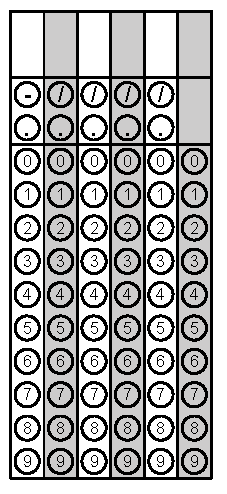 TuesdayOne lap around a track is equal to one-third of a mile. Mandy, the horse, ran a distance of 12 laps in             2 minutes and 30 seconds. What was the horse’s average speed in miles per minute? Solve and graph. 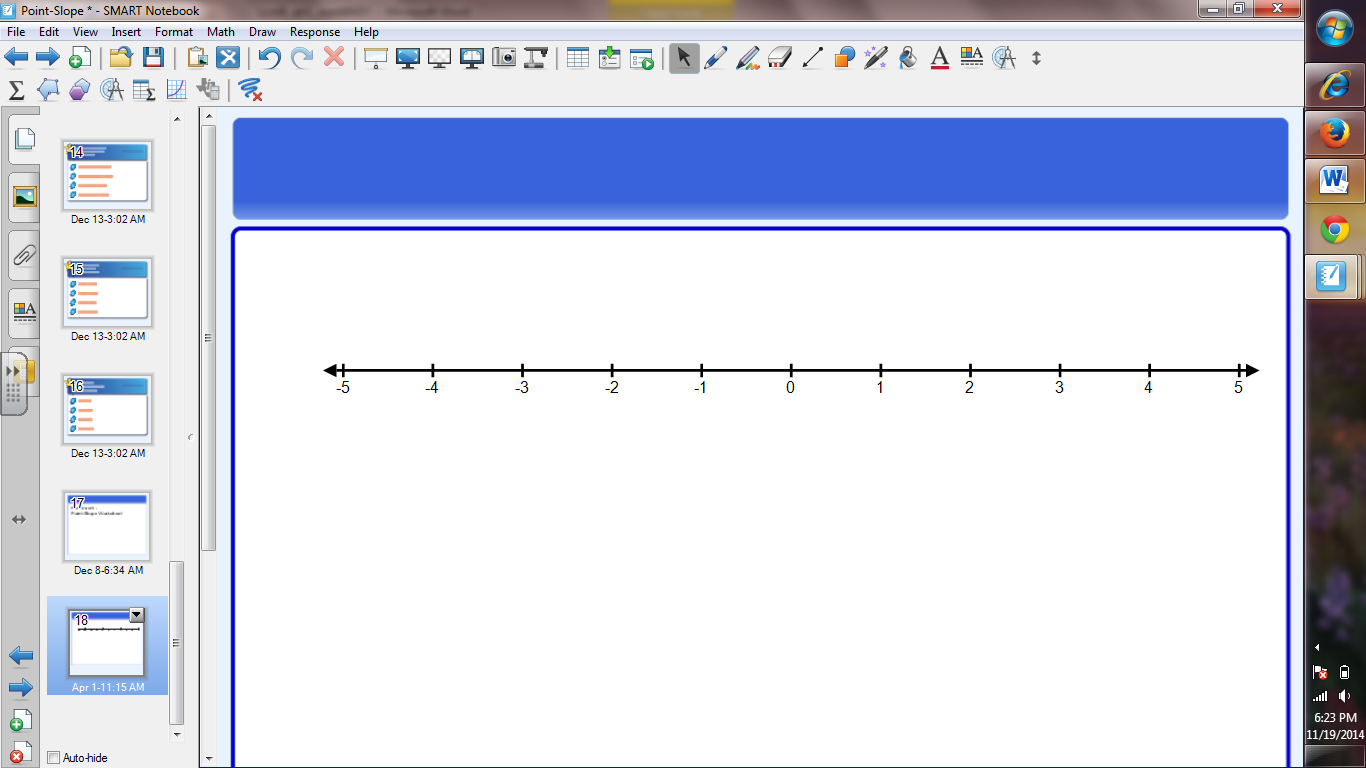 Problem 1WednesdayArjun wrote the numbers 1, 2, 3, 4, 5, 6, 7, and 8 and put them in a hat. What is the probability he will draw a number greater than 6?Find the value of x. 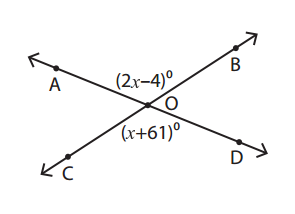 Problem 1ThursdayA baker made two cakes of the same size. At the end of the day,            there was  of a carrot          cake left. There was  of a red velvet cake left.The baker divided the remaining carrot cake into 3 equal pieces and the remaining red velvet cake into 4 equal pieces. Which cake flavor had larger pieces and by how much? Simplify 2 (1-4)2 + 42(15-9)Problem 2  FridayA teacher is collecting data on what TV show is the students’ favorite.  What would be a good method of surveying customers?Find the area of the shaded region.  The circle has a radius of 3 inches and the triangle has a base of 6 inches.  Round to the nearest tenth.Problem 2